           Stay Active and Independent for Life (SAIL)Attendance Log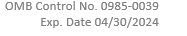 Instructions to Program Leaders/Coaches/Instructors: Please clearly print the Program Information and the Participant IDs below. Write participants’ IDs as they appear on their Participant Information Form.   Mark each session that the participant attends with an X   Implementation Site Name:____________________________              Classes Held  Days_________Time________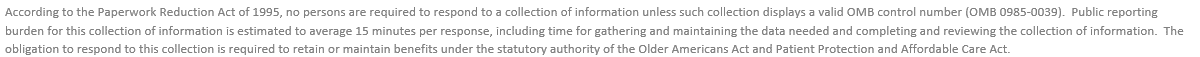 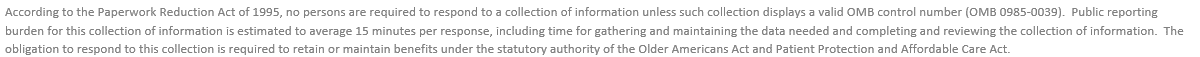 Program Start Date(mm/dd/yyyy)__ __/__ __/ __ __ __ __        Number of Classes Held: _________________             Program End Date(mm/dd/yyyy)__ __/__ __/ __ __ __ __Participant NumberParticipant NameFitness CheckParticipant Information Dates of ClassesDates of ClassesDates of ClassesDates of ClassesDates of ClassesDates of ClassesDates of ClassesDates of ClassesDates of ClassesDates of ClassesDates of ClassesDates of ClassesParticipant NumberParticipant NameFitness CheckParticipant Information 